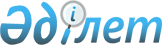 О создании государственных природных заказников местного значенияПостановление акимата Мангистауской области от 27 февраля 2015 года № 53. Зарегистрировано Департаментом юстиции Мангистауской области от 03 апреля 2015 года № 2658.
      В соответствии с Земельным кодексом Республики Казахстан от 20 июня 2003 года, Законом Республики Казахстан от 7 июля 2006 года "Об особо охраняемых природных территориях" и на основании естественно - научных и технико – экономических обоснований, согласованных Комитетом лесного и охотничьего хозяйства Министерства сельского хозяйства Республики Казахстан от 2 августа 2011 года № 25-02-01-25/962-И, технико - экономического обоснования, согласованного Комитетом лесного и охотничьего хозяйства Министерства охраны окружающей среды Республики Казахстан от 8 октября 2013 года № 15-02-32/1992-КЛОХ и технико - экономических обоснований, согласованных Комитетом лесного хозяйства и животного мира Министерства сельского хозяйства Республики Казахстан от 11 ноября 2014 года № 15-03-21/78-КЛХЖМ акимат области ПОСТАНОВЛЯЕТ:
      1. Создать Тасорпинский государственный природный заказник местного значения на территории Мангистауского района, общей площадью 160 086,48 гектара без изъятия земель у собственников земельных участков и землепользователей;
      Жабайушканский государственный природный заказник местного значения, общей площадью 316 141,0 гектара, из них: на территории Мангистауского района 30 841,0 гектара, на территории Каракиянского района 285 300,0 гектара, без изъятия земель у собственников земельных участков и землепользователей;
      государственный природный заказник местного значения "Адамтас" на территории Каракиянского района, общей площадью 68 374,3 гектара без изъятия земель у собственников земельных участков и землепользователей;
      государственный комплексный природный заказник местного значения "Коленкели" на территории Бейнеуского района, общей площадью 58 922,8 гектара без изъятия земель у собственников земельных участков и землепользователей;
      государственный комплексный природный заказник местного значения "Есет" на территории Бейнеуского района, общей площадью 146 790,0 гектара без изъятия земель у собственников земельных участков и землепользователей;
      государственный комплексный природный заказник местного значения "Манаши", общей площадью 172 573,2 гектара, из них: на территории Бейнеуского района 53 587,7 гектара, на территории Мангистауского района 118 985,5 гектара без изъятия земель у собственников земельных участков и землепользователей.
      Сноска. Пункт 1 с изменением, внесенным постановлением акимата Мангистауской области от 04.10.2022 № 186 (вводится в действие по истечении десяти календарных дней после дня его первого официального опубликования).


      2. Передать государственные природные заказники "Тасорпинский", "Жабайушканский", "Адамтас", "Манаши" в ведение коммунального государственного учреждения "Государственный региональный природный парк "Кызылсай" Управления природных ресурсов и регулирования природопользования Мангистауской области и государственные природные заказники "Коленкели", "Есет" в ведение Бейнеуского коммунального государственного учреждения по охране лесов и животного мира Управления природных ресурсов и регулирования природопользования Мангистауской области.
      Сноска. Пункт 2 в редакции постановления акимата Мангистауской области от 28.09.2022 № 183 (вводится в действие по истечении десяти календарных дней после дня его первого официального опубликования).


      3. Государственному учреждению "Управление природных ресурсов и регулирования природопользования Мангистауской области" (Улыкбанов Б.Д.):
      обеспечить официальное опубликование данного постановления в информационно-правовой системе "Әділет" и в средствах массовой информации, размещение на интернет-ресурсе акимата Мангистауской области;
      принять меры, вытекающие из настоящего постановления.
      4. Государственному учреждению "Управление экономики и бюджетного планирования Мангистауской области" (Курман И.И.) предусмотреть средства на содержание указанных государственных природных заказников.
      5. Контроль за исполнением данного постановления возложить на заместителя акима области Чужегулова А.А.
      6. Настоящее постановление вступает в силу со дня государственной регистрации в органах юстиции и вводится в действие по истечении десяти календарных дней после дня его первого официального опубликования.
      "СОГЛАСОВАНО"
      Аким Бейнеуского района
      Азирханов Б.А.
      27 февраля 2015 г.
      Руководитель республиканского
      государственного учреждения
      "Мангистауская областная
      территориальная инспекция лесного
      хозяйства и животного мира Комитета
      лесного хозяйства и животного мира
      Министерства сельского хозяйства
      Республики Казахстан"
      Калжанулы Т.
      27 февраля 2015 г.
      Аким Каракиянского района
      Дауылбаев А.К.
      27 февраля 2015 г.
      Аким Мангистауского района
      Айтуаров Ж.К.
      27 февраля 2015 г.
      Руководитель государственного
      учреждения "Управление земельных
      отношений Мангистауской области"
      Дузмаганбетов Е.Д.
      27 февраля 2015 г.
      Руководитель государственного
      учреждения "Управление финансов
      Мангистауской области"
      Альбекова М.Б.
      27 февраля 2015 г.
      Временно исполняющий обязанности
      руководителя государственного учреждения
      "Управление природных ресурсов
      и регулирования природопользования
      Мангистауской области"
      Улыкбанов Б.Д.
      27 февраля 2015 г.
      Исполняющий обязанности руководителя
      государственного учреждения
      "Управление экономики и бюджетного
      планирования Мангистауской области"
      Курман И.И.
      27 февраля 2015 г.
					© 2012. РГП на ПХВ «Институт законодательства и правовой информации Республики Казахстан» Министерства юстиции Республики Казахстан
				
Аким области
А. Айдарбаев